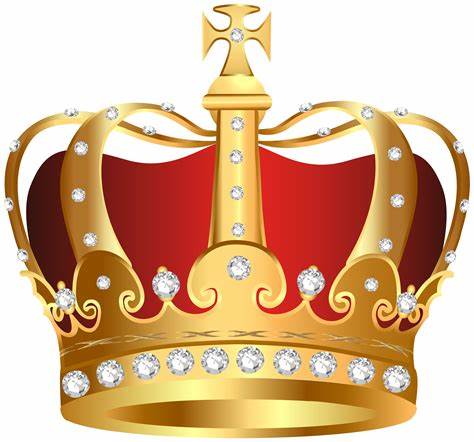 Celebrating the Kings Coronation at Chatelherault PrimaryOne Planet Picnic in the PlaygroundFriday 5th May 2.00pm all classes Please bring a snack grown or made in Scotland, this can even be a homemade snackWear your crown and enjoy the celebrations